Publicado en Terrassa el 01/12/2022 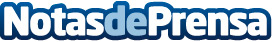 Galerías del Tresillo colabora en la lucha contra el cáncer de mama con 1.000 minutos de investigaciónLa cadena especialista en sofá número uno en Cataluña entrega una donación al Vall d'Hebron Instituto de Oncología para que el centro siga trabajando en la curación de esta enfermedadDatos de contacto:Toni Gámez747 728 749  Nota de prensa publicada en: https://www.notasdeprensa.es/galerias-del-tresillo-colabora-en-la-lucha Categorias: Medicina Sociedad Cataluña Solidaridad y cooperación http://www.notasdeprensa.es